	QIO MEMORANDUM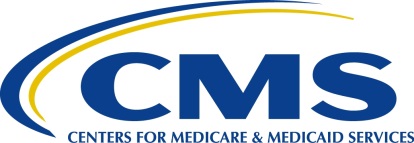 MEMO NUMBER:	20-XXX-XXDATE:	Month XX, 20XXSUBJECT:	SubjectFROM:	Name of director	Name of authorPlease use this paragraph and font format for body text. (Style: Body Text)Please use these bullets to maintain Section 508 compliance. (If Applicable)First bullet (Style: Body Text Bullet)Second bulletThird bulletPlease use these numbers to maintain Section 508 compliance. (If Applicable)Numbered item 1 (Style: Body Text Number)Numbered item 2Numbered item 3The table below is formatted to meet Section 508 requirements. Delete caption and table if not necessary. Always delete this instruction.Table 1 - Type caption herePlease notify your internal point of contact if you have any questions. He or she may contact the QualityNet Help Desk if additional information or assistance is needed.This row is the header row.It will repeat as header row atthe top of each page.Add/delete rows as necessary. This table is designed to prevent rows from breaking across pages.Add/delete rows as necessary. This table is designed to prevent rows from breaking across pages.Add/delete rows as necessary. This table is designed to prevent rows from breaking across pages.Add/delete rows as necessary. This table is designed to prevent rows from breaking across pages.Add/delete rows as necessary. This table is designed to prevent rows from breaking across pages.Add/delete rows as necessary. This table is designed to prevent rows from breaking across pages.